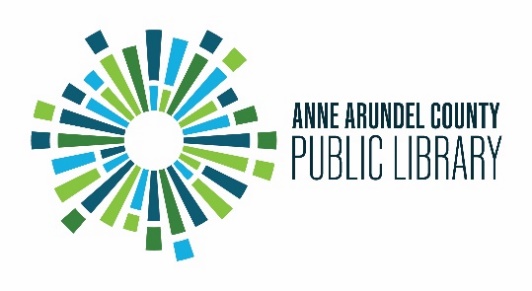 BOARD OF TRUSTEESPUBLIC LIBRARY ASSOCIATION OF ANNAPOLISAND ANNE ARUNDEL COUNTY, INC.10:30 a.m., Saturday, February 19, 2022Via ZoonOpen Meeting AgendaCall to Order - Mr. Shorter Approval of the Agenda - Mr. Shorter Move to Close Session10:35 a.m., Saturday, February 19, 2022Via ZoonClosed Meeting AgendaCall to Order - Mr. Shorter Approval of the Agenda - Mr. Shorter Grievance and Personnel ActionAdjournment